Informacje o Babiogórskim Parku Narodowym w ZawoiOpisFotografiaTutaj jest główny budynek Dyrekcji Babiogórskiego Parku Narodowego w którym pracujemy.  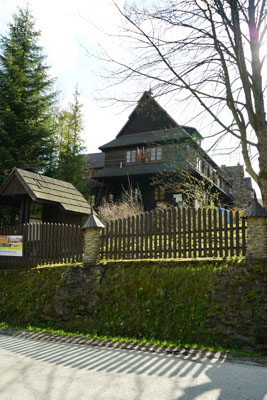 Budynek ma dwa wejścia - główne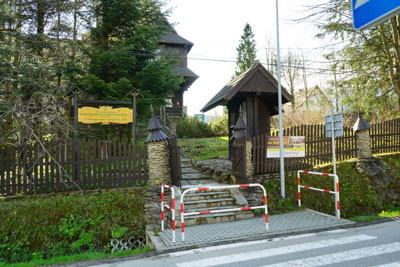 oraz wejście na wystawę i dla niepełnosprawnych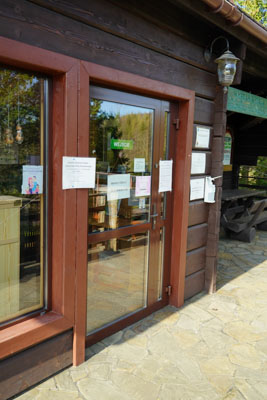 Parkiem kieruje dyrektor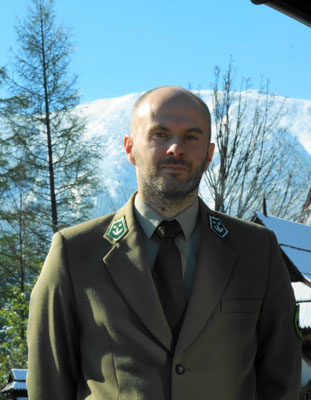 Czym zajmuje się Babiogórski Park Narodowy?Dbamy o przyrodę,Chronimy rośliny, zwierzęta, skały i strumienie na terenie parku,Pomagamy turystom podziwiać piękno przyrody Uczymy poznawania przyrodyBadamy, jak żyją rośliny, zwierzęta i grzybyBudynek Parku jest częściowo dostępny dla osób z niepełnosprawnościami.Przy bocznym wejściu znajduje się winda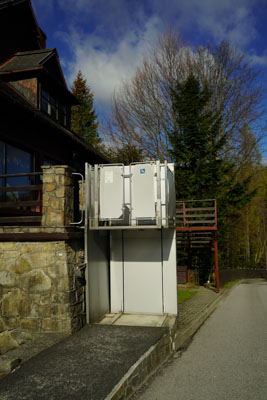 Żeby załatwić sprawy w Dyrekcji, osoby ze szczególnymi potrzebami mogą:Napisać pismo i wysłać je na adres: Babiogórski Park Narodowy z siedzibą w Zawoi, Zawoj 1403, 34-222 ZawojaPrzynieść pismo do sekretariatu. Sekretariat to biuro, w którym można zostawić pisma i inne dokumenty. Sekretariat znajduje się na pierwszym piętrze w pokoju nr 103.Jak trafić do sekretariatu?Wchodzisz wejściem głównym. Gdy wejdziesz do budynku zobaczysz schody:Kiedy wyjdziesz po schodach kierujesz się prosto i po prawej stronie zobaczysz wejście do sekretariatu.Napisać pismo i wysłać je za pomocą platformy e-PUAP: www.epuap.gov.pl. ePUAP to skrót nazwy Elektroniczna Platforma Usług Administracji Publicznej. Do tego sposobu trzeba mieć internet i swoje konto w ePUAP.Napisać wiadomość i wysłać ją na adres e-mailowy: park@bgpn.pl.Wysłać faks pod numer 338775554Zadzwonić pod numer 338775110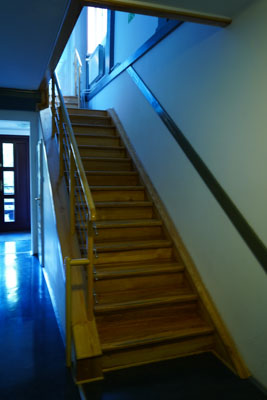 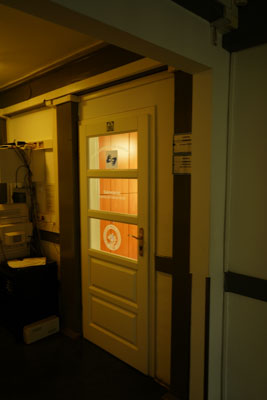 Przyjść do budynku Dyrekcji Parku i spotkać się z pracownikiem w godzinach pracy Dyrekcji. Dyrekcja  czynna jest od poniedziałku do piątku w godzinach od 7.00 do 15.00.Dodatkowe informacje można zobaczyć na naszej stronie internetowej www.bgpn.ploraz na naszym BIP-ie. BIP to skrót od nazwy Biuletyn Informacji Publicznej https://bip.malopolska.pl/bgpn Przy budynku Dyrekcji jest ubikacja dla niepełnosprawnych